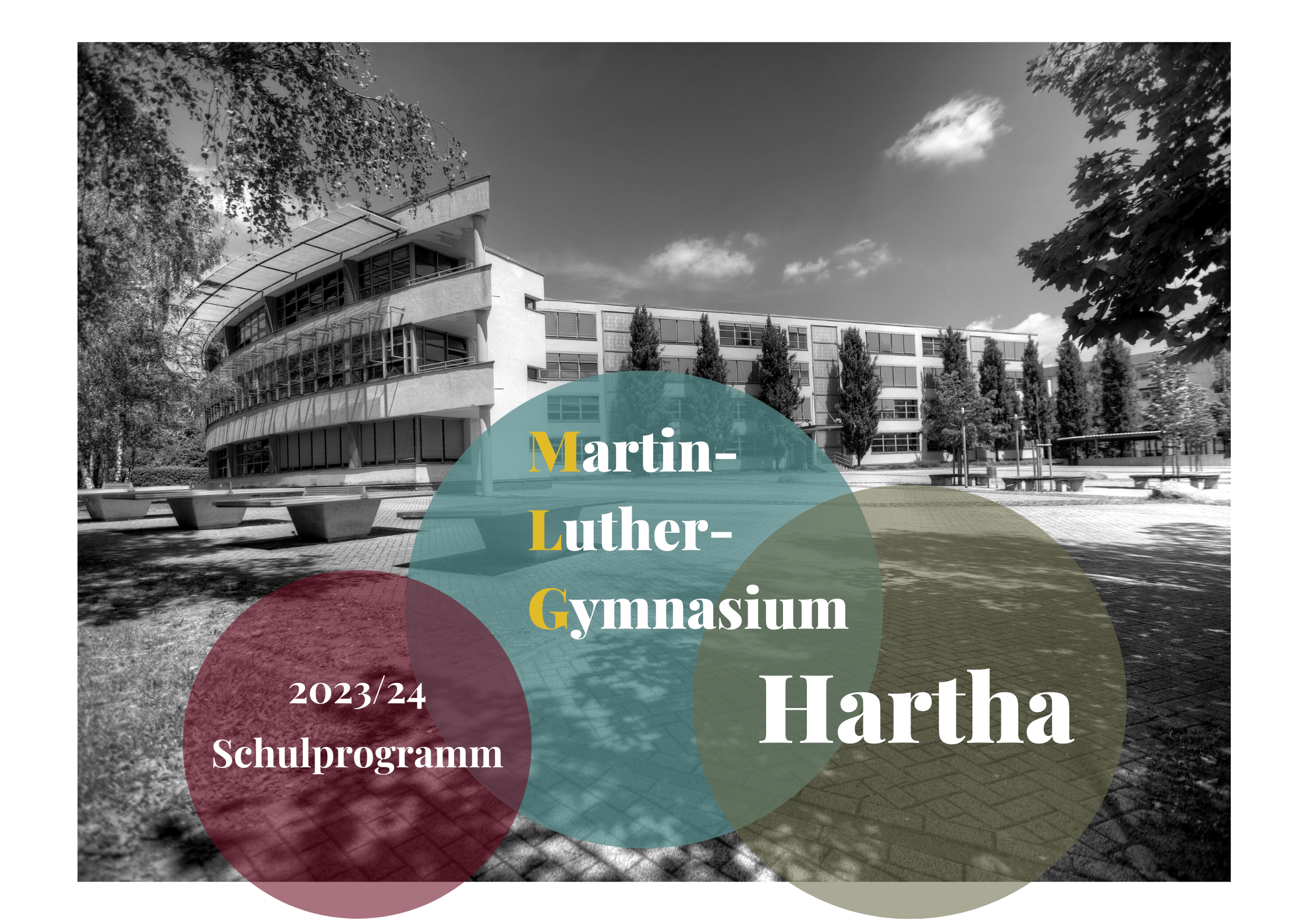 KURZPORTRÄT DER SCHULEVORWORTDas Schulprogramm soll Grundlage der Sicherung und Weiterentwicklung von Qualität an unserem Gymnasium sein. Es ist Ausdruck unserer Werte, unseres Leistungsvermögens, der gestellten Ziele und zeigt somit gleichermaßen verbindliche Kriterien wie auch Perspektiven für die gemeinsame Arbeit von Lehrenden, Lernenden und Eltern auf. Es stellt eine Momentaufnahme dar, die - vor dem Hintergrund sich verändernder Bedingungen - stetig hinterfragt und aktualisiert werden muss. Die allgemeinen Leitgedanken unserer Schulentwicklung werden deshalb in den Schuljahresarbeitsplänen konkretisiert.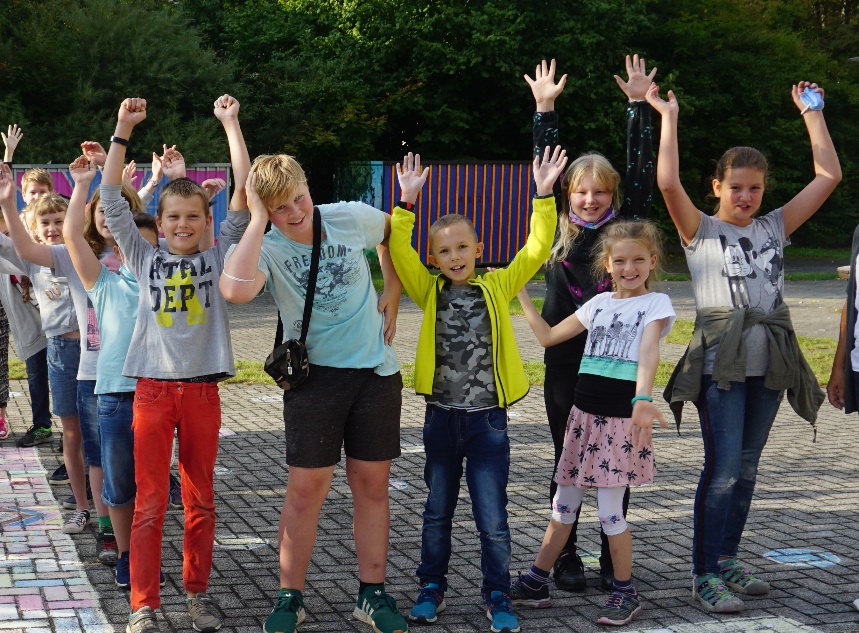 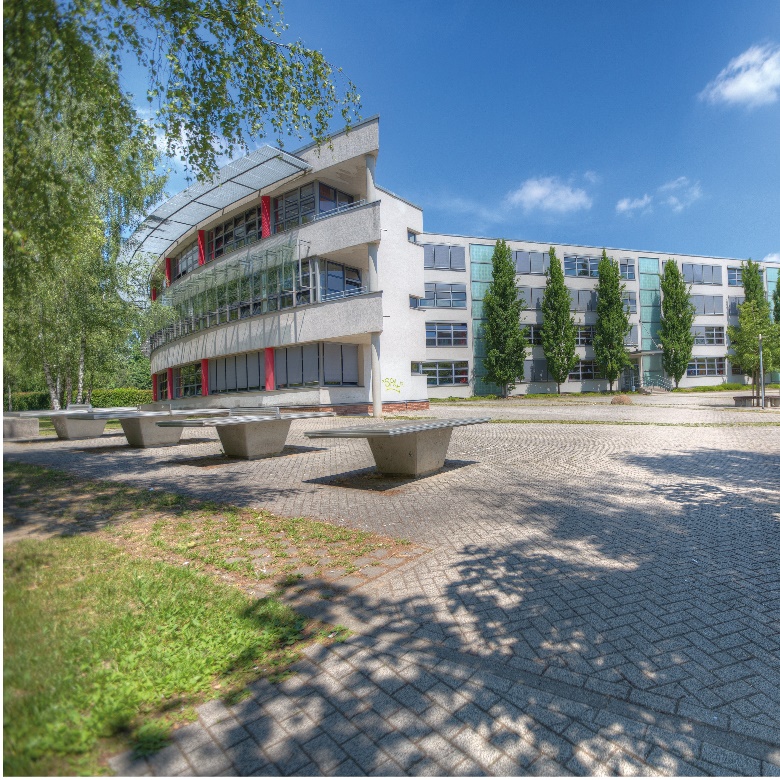 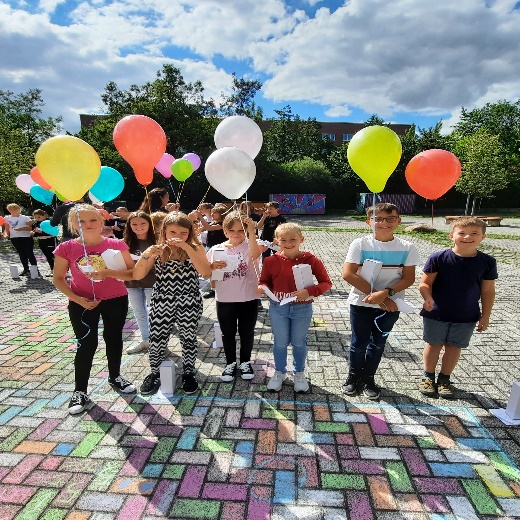 LEITBILD„Schule als Gemeinschaft zur Stärkung des Einzelnen“Unsere Arbeit beruht auf der Würdigung jedes Einzelnen mit seinen Talenten, Fähigkeiten und den ihn prägenden Eigenschaften. Eine umfassende Bildung und Erziehung soll unsere Lernenden befähigen, sich ehrgeizig, verantwortungsbewusst und sozial engagiert den Anforderungen der Gesellschaft zu stellen.ENTWICKLUNGSSCHWERPUNKTEAm Martin-Luther-Gymnasium Hartha PÄDAGOGISCHES LEITBILD AM MARTIN-LUTHER-GYMNASIUM HARTHA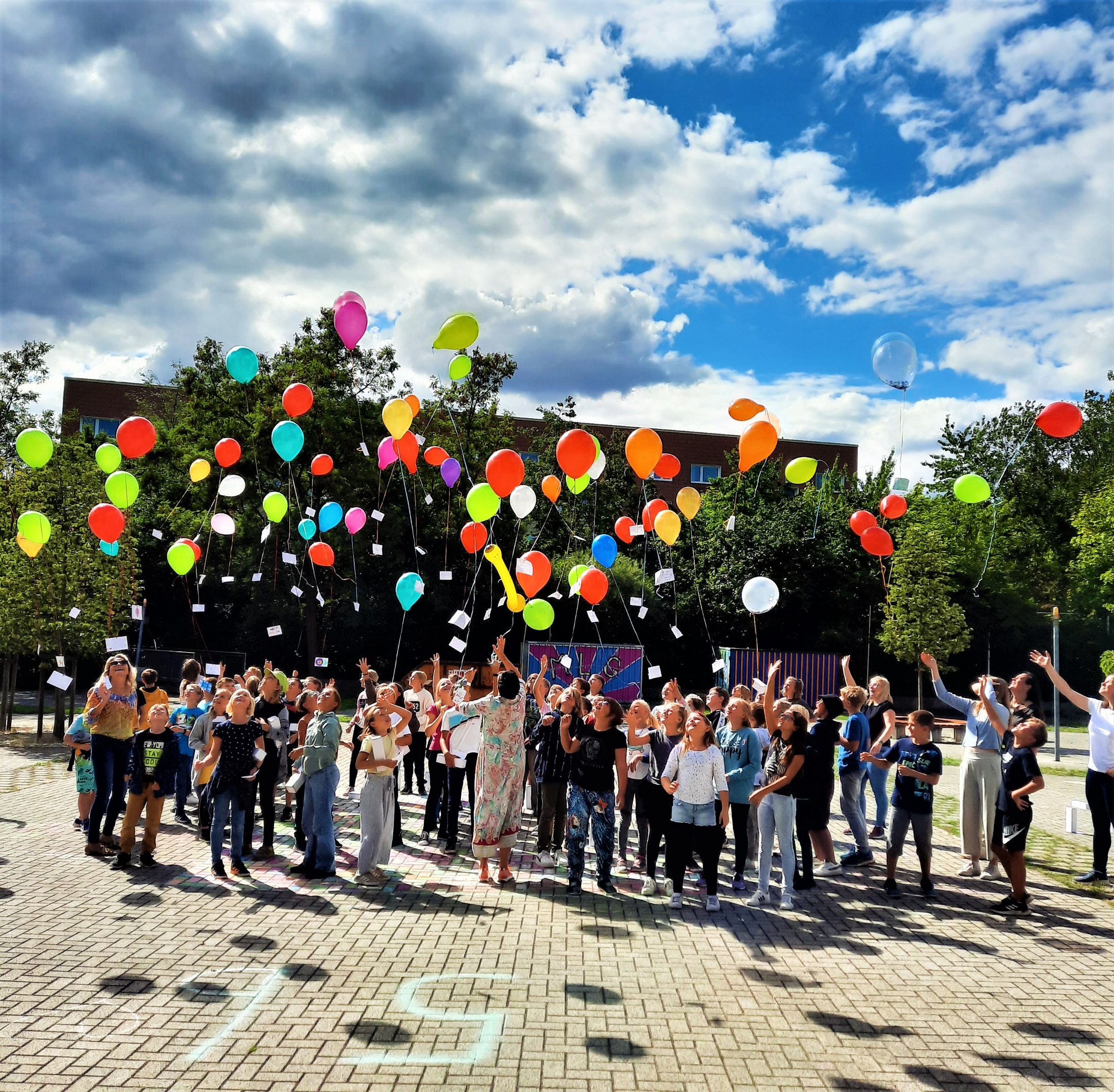 „Eigentlich braucht jedes Kind drei Dinge:Es braucht Aufgaben, an denen es wachsen kann.Es braucht Vorbilder, an denen es sich orientieren kann,und es braucht Gemeinschaften, in denen es sich aufgehoben fühlt.“(Prof. Dr. Gerold Hüther, Neurobiologe)ENTWICKLUNGSSCHWERPUNKTE UND EVALUATIONAM MARTIN-LUTHER-GYMNASIUMWIRD LEISTUNG GEFORDERT UND INDIVIDUELL GEFÖRDERTKern unserer Arbeit ist die Vermittlung von Wissen und Kompetenzen. Qualität im Unterricht sichern wir, wenn dieser:anspruchsvoll, praxisbezogen und anwendbarfächerverbindend und -übergreifendindividuell und freudvoll ist.Die hervorragenden Rahmenbedingungen unserer Schule erlauben uns dabei die Einbeziehung vielfältiger Methoden und Medien. Besonders die erworbenen Lern- und Methodenkompetenzen sollen die Ausprägung von Studierfähigkeiten und Selbstreflexion unserer Schülerinnen und Schüler fördern.UMSETZUNG	ARBEITSSCHWERPUNKTEAM MARTIN-LUTHER- GYMNASIUMFINDET BILDUNG AUCH AUSSERHALB DES UNTERRICHTES STATTZahlreiche Angebote außerhalb des Unterrichts runden das Bildungsangebot ab und geben Anreize, eigene Neigungen und Interessen zu entdecken oder die erworbenen Kenntnisse und Fertigkeiten zu vertiefen. Bildung außerhalb des Unterrichtes ist eine wichtige Ergänzung und Bereicherung für den Fachunterricht. Die Schülerinnen und Schüler werden dabei auch ermutigt, an außerschulischen Wettbewerben wie „Jugend musiziert" oder „Jugend trainiert" teilzunehmen. SCHWERPUNKTE		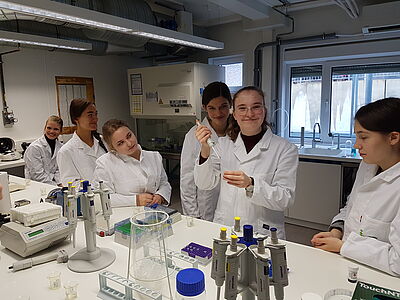 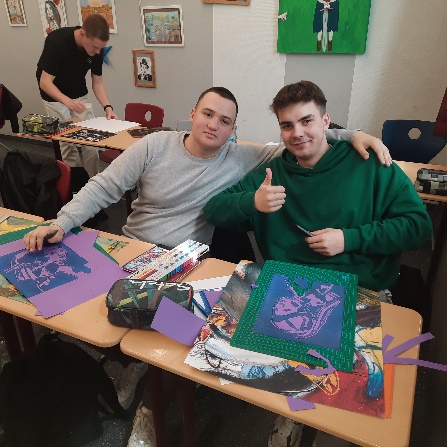 AM MARTIN-LUTHER-GYMNASIUM WERDEN TRADITIONEN BEWAHRT UND INNOVATIVES WIRD ERMÖGLICHTWir fördern die Identifikation mit unserer Schule, indem wir gesellschaftliche Traditionen gemeinschaftlich pflegen und uns neuen Anforderungen der Gesellschaft mit Engagement und Ideen stellen. Ziel ist es daher, die Zusammenarbeit mit wissenschaftlichen und wirtschaftlichen Einrichtungen der Region zu intensivieren. TRADITIONEN														EvaluationSchulleitungSportfest und Klassenstufenwettkämpfe in den Sportspielen						 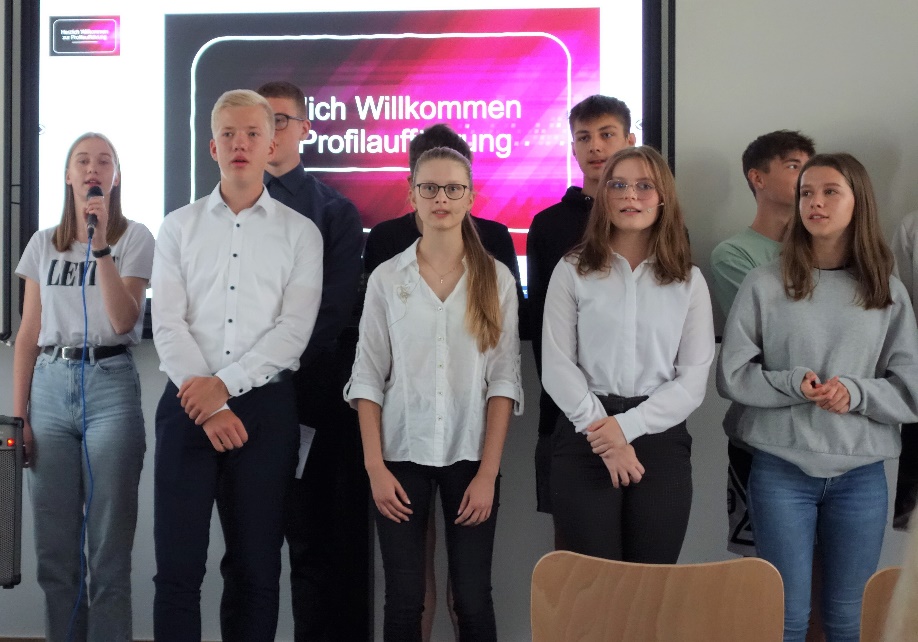 Konzerte des SchulchoresSchulball und Schulfestwoche/ Absolventen-TreffenWeihnachtsmarkt Abend der offenen TürGrundschülerinnen und Grundschüler schnuppern MLG-Luft Sanitäterinnen- und Sanitäter-Ausbildung der JohanniterSozial- und Betriebspraktikum der Klassen 9 und 10Benefizveranstaltung Mukoviszidose-LaufAM MARTIN-LUTHER-GYMNASIUM HARTHAKANN MAN VIELFÄLTIGE BILDUNGS- UND FREIZEITANGEBOTE NUTZENZiel unseres Gymnasiums ist es, allen Schülerinnen und Schülern gute Voraussetzungen für eine grundlegende und erweiterte Bildung entsprechend der individuellen Möglichkeiten zu gewährleisten. Die Kinder und Jugendlichen sollen bei der Entwicklung von Kompetenzen unterstützt, in ihrer Leistungsentwicklung gefördert und an sinnvolle Möglichkeiten der Freizeitgestaltung herangeführt werden. Den Neigungen und Interessen der Kinder und Jugendlichen entsprechend, finden vielfältige Arbeitsgemeinschaften statt. Im AG- und GTA- Bereich werden Angebote unterbreitet, die die Kreativität fördern und notwendige Entspannungsphasen im Schulalltag bieten.ARBEITSGEMEINSCHAFTEN IN UNTERSCHIEDLICHEN BEREICHEN AM MARTIN-LUTHER-GYMNASIUM SIND AUCH LEHRENDE LERNENDEDie Arbeit mit Kindern und Jugendlichen ist in das berufliche und gesellschaftliche Umfeld eingebettet. Somit ist es notwendig, gesellschaftliche Veränderungen einzubeziehen und kreativ mitzugestalten. Eine der Bedingungen eines guten Unterrichts ist, dass der Lehrende selbst ein Lernender oder Studierender ist, aufgeschlossen für neue Methoden, teamorientiert und stets daran interessiert, die vielfältigen Fortbildungsangebote zu nutzen.ARBEITSSCHWERPUNKTEAM MARTIN-LUTHER-GYMNASIUMWIRD EIN GEMEINWESEN IM KLEINEN PRAKTIZIERTDie Schule ist ein wesentlicher Bestandteil des sozialen Lebensraums unserer Kinder. In diesem bringen sich Lernende, Lehrende und Eltern ein. Neben der Ausbildung entwickeln die Schülerinnen und Schüler soziale Fähigkeiten, übernehmen zunehmend Verantwortung und trainieren das Leben und Arbeiten in der Gemeinschaft. Voraussetzung ist ein gemeinsames Wertefundament von Schule und Eltern - geprägt von Respekt, Ehrlichkeit, Toleranz, Hilfs- und Verantwortungsbereitschaft. Die Elternvertreter bilden dabei die Brücke zwischen Elternhaus und Schule. Besonderer Wert wird auf regelmäßige Gespräche mit Eltern, Lehrenden und Schulleitung gelegt. Grundlage der Arbeit der Eltern ist die Einbringung von zielorientierten positiven Aktivitäten und Impulsen, mit dem Fokus auf dem Aufzeigen von Lösungswegen. Die Arbeit soll die gemeinsame Begleitung des Bildungsweges unterstreichen. Schülerinnen und Schüler nehmen ihre Rechte und Verantwortung in der Schülervertretung wahr.UMSETZUNGLernen und Arbeiten in Gruppen                                                                                                im Unterrichtin übergreifenden Sequenzen und ProjektenGefahren im Netz - Ein Projekt für Schülerinnen und Schüler der 5. und 6. Klassen     Klassenklimaprojekt – Soziales Kompetenztraining für Schülerinnen und Schüler der 5. Klassen     Suchtprävention legale / illegale Drogen – Besuch der Suchtfachklinik Hochweitzschen mit Lernenden der 8. Klassen     Suchtprävention illegale Droge Cannabis - Ein Projekt für Lernende der 9. Klassen   diverse Projekte und Workshops zur Berufs- und Studienorientierung für Lernende der 9. bis 12. Klassen     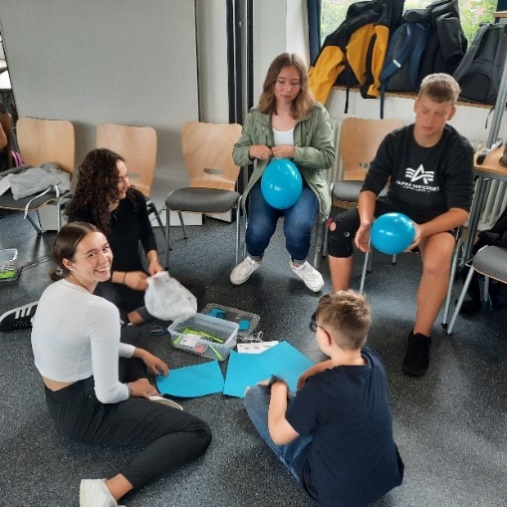 Mitwirkung des Schülerrates       regelmäßige Sitzung Kommunikation mit Schulleitung und Vertrauenslehrerin und VertrauenslehrerAusbildung durch Johanniter Klasse 5-12       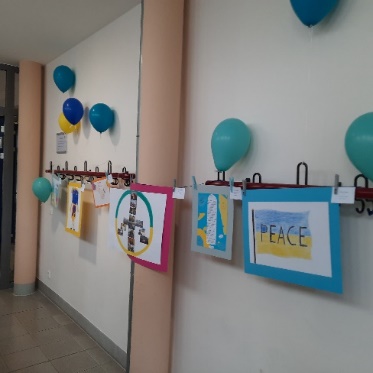 Sozialpraktikum Klasse 9  gemeinsamer Sporttag mit der Regenbogenschule Döbeln altersübergreifende Angebote individueller Förderung im GTA         regelmäßige Kommunikation zwischen Lehrenden und Eltern sowie den Verantwortlichen von Lehrer-, Schüler- und    Elternrat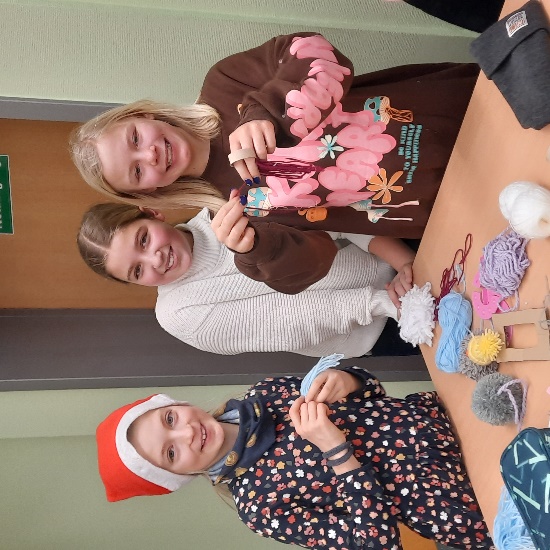 Elternabende 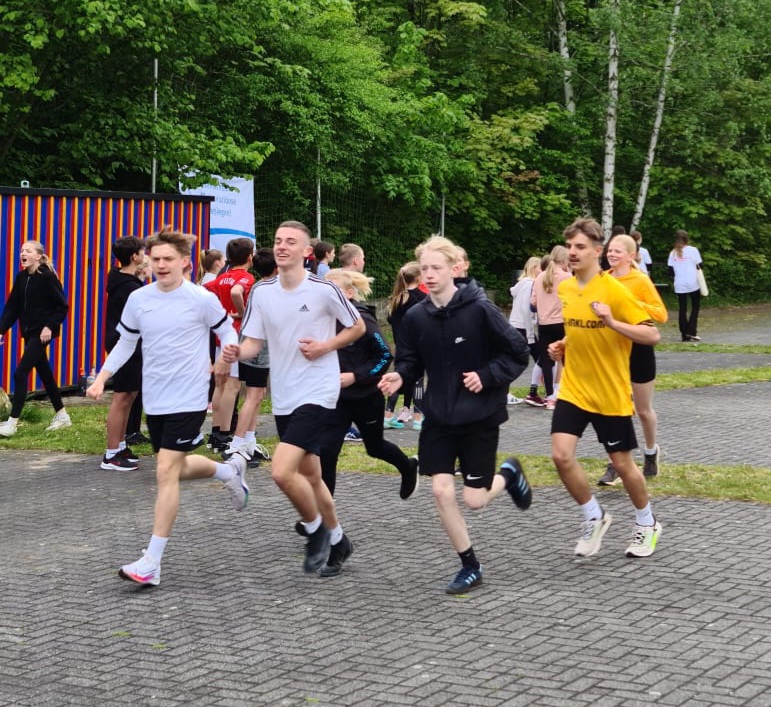 ElternsprechtageSchulkonferenz      SpendenaktionenMukoviszidose-Lauf Schulhofträume: „Von der Betonwüste zur Wohlfühloase“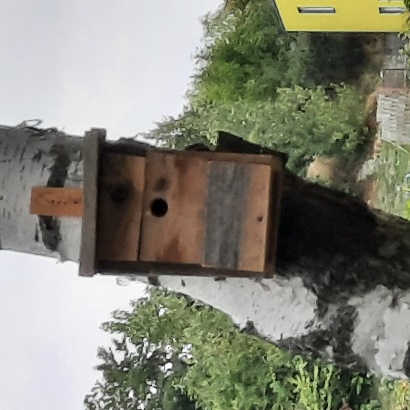 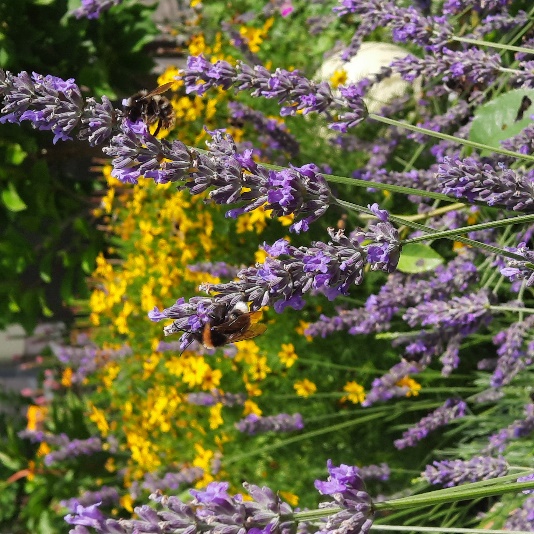 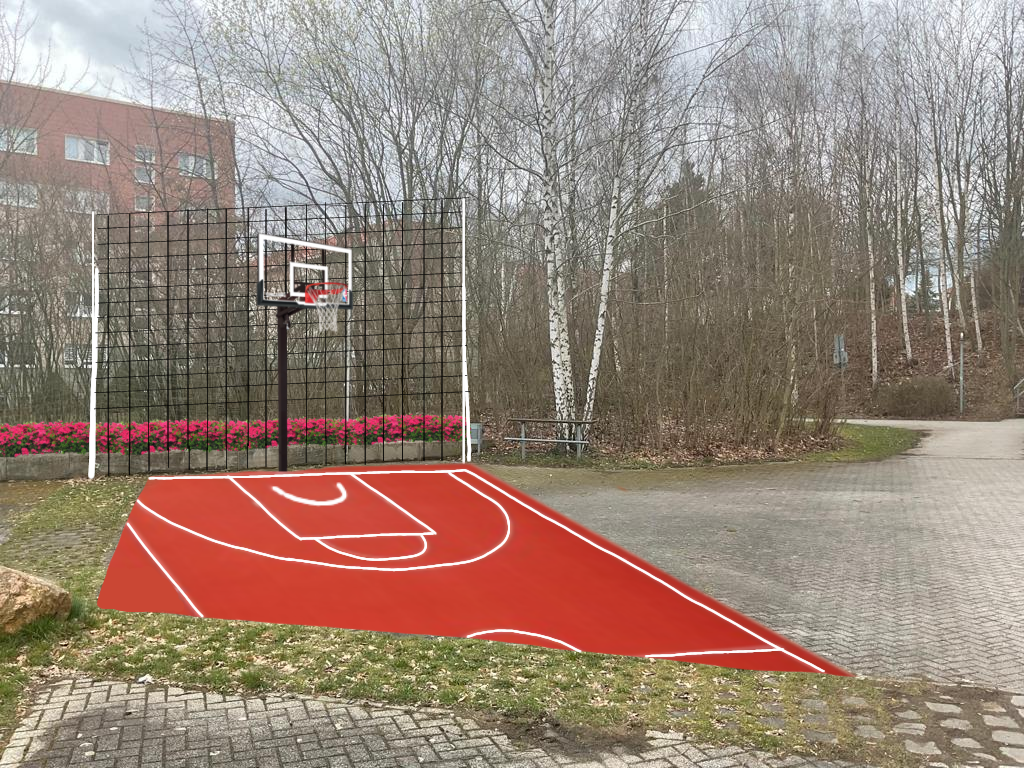 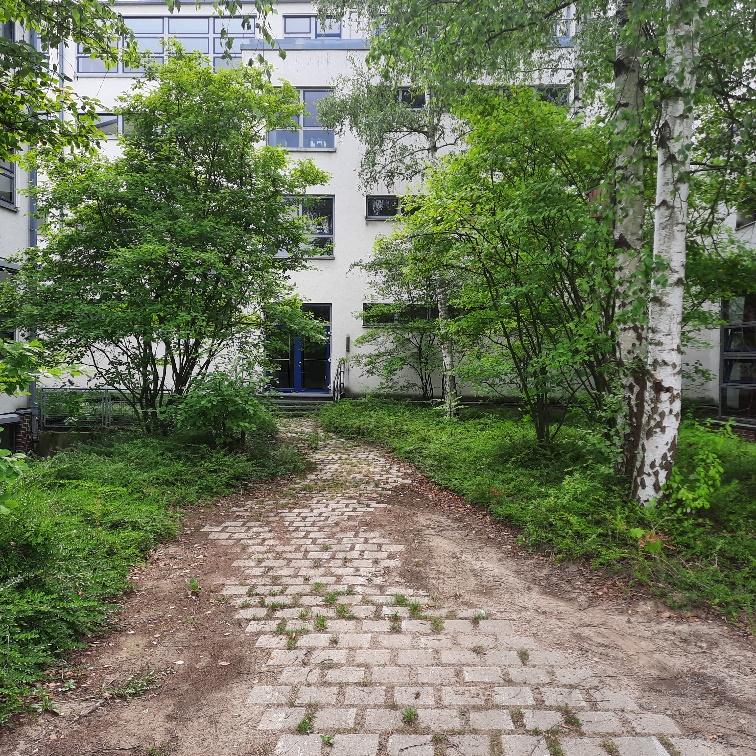 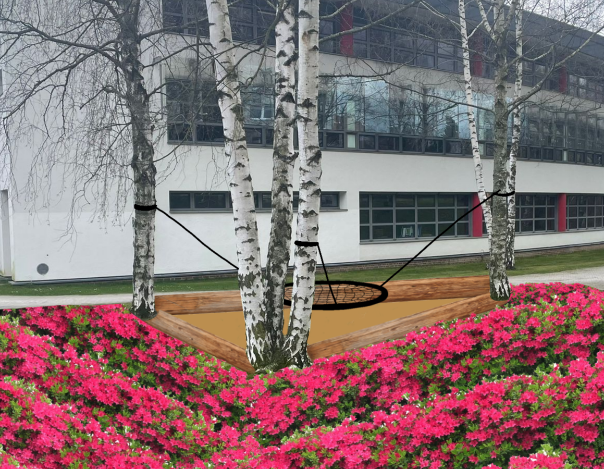 andere Gemeinschaftsaktionen gemäß der Tradition         AM MARTIN-LUTHER-GYMNASIUM WIRD NACHHALTIGKEIT GELEBTNachhaltigkeit und Umweltschutz gehören in den Schulalltag, weil sich in der Kindheit die Grundeinstellung für ein umweltbewusstes und soziales Verhalten bildet. In verschiedenen Unterrichtsfächern und Projekten thematisieren wir die natürlichen Grenzen der Belastbarkeit unserer Erde sowie den Umgang mit wachsenden sozialen und globalen Ungerechtigkeiten. Wir wollen die Lernenden befähigen, sich mit Engagement sowie kreativen und intelligenten Lösungen für den Schutz der Umwelt, Gerechtigkeit und Humanität einzusetzen. SOZIALE NACHHALTIGKEITGewaltpräventionSuchtpräventionSozialpraktikum Schulsanitätsdienst    Schulhofgestaltung Schule und Digitale Demokratie                                            Stand: 18.09.2023                 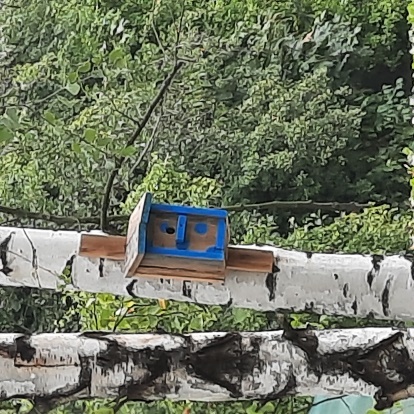 AnschriftMartin-Luther-Gymnasium HarthaDöbelner Straße 5304746 HarthaMartin-Luther-Gymnasium HarthaDöbelner Straße 5304746 Hartha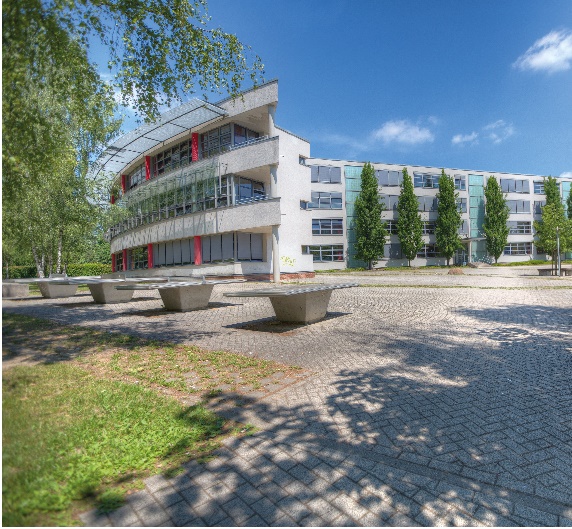 KontaktTelefon:Telefax:   E-Mail: Telefon:Telefax:   E-Mail: 034328 / 38338034328 / 38037 sek.gymnasium-hartha@landkreis-mittelsachsen.de034328 / 38338034328 / 38037 sek.gymnasium-hartha@landkreis-mittelsachsen.deSchulleitungSchulleiterin	Schulleiterin	Frau Heike GeißlerFrau Heike GeißlerSchulleitungStellv. Schulleiterin	Stellv. Schulleiterin	Frau Gabriela PawlowskiFrau Gabriela PawlowskiSchulleitungOberstufenberaterin	Oberstufenberaterin	Frau Susan HöhmeFrau Susan HöhmeSchulleitungFachleiter 1:sprachlich-literarischer BereichFachleiter 1:sprachlich-literarischer BereichHerr Torsten KittlerHerr Torsten KittlerSchulleitungFachleiterin 2: gesellschaftswissenschaftlicher BereichFachleiterin 2: gesellschaftswissenschaftlicher BereichFrau Gabriela OettrichFrau Gabriela OettrichSchulleitungFachleiterin 3: musisch-künstlerischer BereichFachleiterin 3: musisch-künstlerischer BereichFrau Sandra VölsFrau Sandra VölsLehrende mit besonderen
schulischen AufgabenLehrende mit besonderen
schulischen AufgabenIndividuelle Förderung		Individuelle Förderung		Frau Silke SchmidtLehrende mit besonderen
schulischen AufgabenLehrende mit besonderen
schulischen AufgabenBeratungBeratungFrau Anja Krußig	Lehrende mit besonderen
schulischen AufgabenLehrende mit besonderen
schulischen AufgabenVerwaltungsmanagementVerwaltungsmanagementFrau Romy Healey	Lehrende mit besonderen
schulischen AufgabenLehrende mit besonderen
schulischen AufgabenQualitätsmanagementQualitätsmanagementHerr Sebastian MayBeratungslehrerinnenBeratungslehrerinnenFrau Anja KrußigFrau Gabriele DietzeFrau Anett WeichhardtFrau Anja KrußigFrau Gabriele DietzeFrau Anett WeichhardtFrau Anja KrußigFrau Gabriele DietzeFrau Anett WeichhardtVertrauenslehrerin VertrauenslehrerVertrauenslehrerin VertrauenslehrerFrau Sophie MelzerHerr Florian WindlerFrau Sophie MelzerHerr Florian WindlerFrau Sophie MelzerHerr Florian WindlerSchülersprecherSchülersprecherJulius MayJulius MayJulius MayElternsprecherElternsprecherHerr Louis EngelhardtHerr Louis EngelhardtHerr Louis EngelhardtFördervereinFördervereinDer Freundes- und Förderkreis des Martin-Luther-Gymnasiums Hartha e.V. will einen Beitrag zur Gestaltung des schulischen Lebens leisten. Dazu werden Konzepte zu Beginn des Schuljahres aktualisiert. Siehe: https://www.martin-luther-gymnasium.com/foerdervereinDer Freundes- und Förderkreis des Martin-Luther-Gymnasiums Hartha e.V. will einen Beitrag zur Gestaltung des schulischen Lebens leisten. Dazu werden Konzepte zu Beginn des Schuljahres aktualisiert. Siehe: https://www.martin-luther-gymnasium.com/foerdervereinDer Freundes- und Förderkreis des Martin-Luther-Gymnasiums Hartha e.V. will einen Beitrag zur Gestaltung des schulischen Lebens leisten. Dazu werden Konzepte zu Beginn des Schuljahres aktualisiert. Siehe: https://www.martin-luther-gymnasium.com/foerdervereinBesonderheitenProfile:mathematisch-naturwissenschaftliches Profil                                                                                             künstlerisches Profil mathematisch-naturwissenschaftliches Profil                                                                                             künstlerisches Profil BesonderheitenFremdsprachen:Englisch                          	(ab Klasse 5)                                                                                       Französisch, Spanisch     	(ab Klasse 6)                                                                                   Latein                                 	(ab Klasse 8)	       Russisch bis 2024Englisch                          	(ab Klasse 5)                                                                                       Französisch, Spanisch     	(ab Klasse 6)                                                                                   Latein                                 	(ab Klasse 8)	       Russisch bis 2024BesonderheitenDas Martin-Luther-Gymnasium ist eine Schule mit Ganztagsangeboten.Das Martin-Luther-Gymnasium ist eine Schule mit Ganztagsangeboten.Das Martin-Luther-Gymnasium ist eine Schule mit Ganztagsangeboten.Aktuelle DatenAnzahl der Schülerinnen und Schüler:	Anzahl der Schülerinnen und Schüler:	556Aktuelle DatenLehrerinnen und Lehrer:		Lehrerinnen und Lehrer:		44Aktuelle DatenReferendarinnen und Referendare:		Referendarinnen und Referendare:		0AbiturvorbereitungPrüfungsmanagement 11langfristige Methodenprogression durch schulinternes Methodencurriculumumfangreiche Prüfungsvorbereitung 12Evaluation:OberstufenberaterinTutorinnen u.TutorenBerufs- und StudienorientierungZukunftstag 11Projekttag 11enge Zusammenarbeit mit der Bundesagentur für Arbeit(Elternabende, individuelle Berufsberatung)Evaluation:BeratungslehrerinnenTutorinnen u.TutorenFVU (fächerverbindender Unterricht)Als Kompaktwoche mit zentralen Themen:	 5. Klasse:  Märchen                                                                                                       6. Klasse:  Olympische Spiele 7. Klasse:  Australien8. Klasse:  Feuer, Wasser, Luft und Leben9. Klasse:  Sozialpraktikum10.Klasse: KommunikationNach individueller Absprache während des gesamten Schuljahres entsprechend der Lehrpläne.Evaluation:Teams/Fachlehrerinnen/Fachlehrerbilingualer Unterrichtfächerverbindender Wahlgrundkurs „History in Movies“ Fachlehrerinnen/FachlehrerWissenschaftliches Arbeiten Facharbeiten wöchentlich im Stundenplan verankertTag des wissenschaftlichen Arbeitens der Klasse 10Präsentation der Facharbeiten in Kolloquien	Training informatischer Kompetenzen (Textverarbeitung, Präsentationserstellung, Umgang/Einsatz von KI, Aufbau von Recherche-Kompetenzen) Frau Thürer,Frau Völs, Frau HealeyInformationselternabend BELL	Einbringen einer besonderen Lernleistung in der Sekundarstufe II wird gefördert.begleitende Beratung und Unterstützung im ArbeitsprozessOSB Frau HöhmeOrganisation von /und erfolgreiche Teilnahmean Wettbewerben	Mathematik-, Physik-, Biologie-, GeographieolympiadeChemie-KidsKänguru-WettbewerbAdam-Ries-WettbewerbMathesius-WettbewerbJunior-INGInformatik-BiberPlanspiel BörseJugend trainiert für OlympiaBilderwettbewerbBeton-AwardBundesfremdsprachenwettbewerbCreative English AwardVorlesewettbewerb Deutsch & FremdsprachenFrau Schmidt Fachleiterinnen/Fachleiter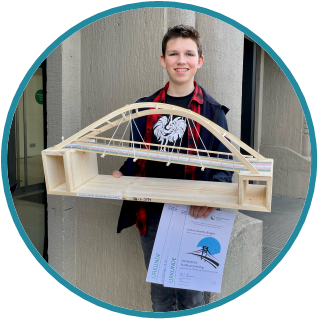 LTK(im Stundenplan Klasse 5 rhythmisiert verankert)Lernen lernen						 Team	Kunst-Offenes AtelierSchulhofgestaltungFrau OettrichFrau Büttner GTA-Verantwortliche Förderprogramme LRS: Das Gymnasium ist Diagnosestützpunkt für die Bereiche Döbeln und Mittweida.Frau BardehleModernisierung des Kompetenzcurriculums	Digitalisierung im Schulalltag	Fachleiterinnen/FachleiterVerbesserung der Methodenkompetenz der Schülerdurch Arbeit mit unserem Kompetenzcurriculum	Fachleiterinnen/Fachleiterdurch flächendeckende Umsetzung des Konzeptes Lernen lernen im Rahmen der LTK-Stunden und darüber hinaus im Unterricht		Fachleiterinnen/FachleiterZusammenarbeit mit ForschungseinrichtungenZusammenarbeit mit dem Kurt-Schwabe-Institut in Meinsberg im naturwissenschaftlichen Profil der Klasse 9	Fachlehrerinnen/FachlehrerSkilager Klasse 7	traditionelles Highlight und sportlicher Höhepunkt für unsere Lernenden FK-Leiterin SportProjekttag Klasse 6 „ADAC“			 Schulung unserer Lernenden zum Thema VerkehrssicherheitKlassenleiterinnen/Klassenleiter 6, sSLExkursionen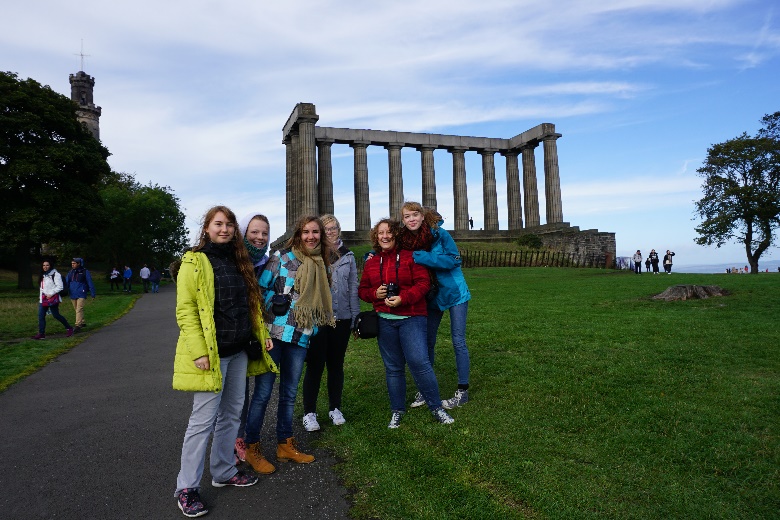 gebunden an die Fachlehrpläne			 in Betriebe der Region im Rahmen des GRW-Unterrichts Ausstellungen, Kunstgalerien und Konzerte Theaterbesuche	nach Schuljahresplan durch die Fachlehrerinnen/Fachlehrer   SPORT / BEWEGUNGKÜNSTLERISCHESTECHNIKSONSTIGESTischtenniskreatives GestaltenVeranstaltungstechnikBibliothek / BetreuungSport & FitnessOffenes AtelierLego RobotikHausaufgabenbetreuungSelbstverteidigungNähenAutoprojektEisenbahnVolleyballKeramikAquaristikTanzen           Chor/ KinderchorJohanniterLine DanceSchulbandKochen & BackenFußballLehrerfortbildungTeilnahme jeder Lehrerin und jedes Lehrers an Fortbildungsveranstaltungen       Teilnahme an „schulinternen Lehrerfortbildungen“ (SCHILF)Schwerpunkte: Umsetzung neuer Lehrplananforderungen Facharbeiten in Klasse 10 Methodenvielfalt und medienintegrativer UnterrichtKI im UnterrichtSchulleitung, Fachleiterinnen/Fachleiter (jährlich)FachkonferenzenLehrplanarbeit - inhaltliche Umsetzung (zweimal jährlich)                                                                                                                                                             Festlegung einheitlicher Bewertungskriterien  Begabungsförderung, Medieneinsatz Erfahrungsaustausch, Aufgabenkultur Fachleiterinnen/Fachleiter FK-LeiterinnenFK-LeiterPädagogische Tagelaut Schuljahresarbeitsplan (jährlich)Schulleitung, Fachleiterinnen/FachleiterAnleitung: Inhalten des „Lernen Lernens“                                                                                                    Klasse 5: Lernen lernen                                                                                                                             Klasse 10: Facharbeit                                                                        Schulleitung     Team WIAFächerverbindender Unterricht (FvU)                                                                                                              Organisationsform 1x im Jahr (1. Halbjahr eine Woche in Klassenstufe 5-10) und nach Schuljahresplan                                                                                          sSL, Fachlehrerinnen/FachlehrerÖKOLOGISCHE NACHHALTIGKEITÖKOLOGISCHE NACHHALTIGKEITUnterricht / Projektwoche /GTAUpcycling (Buchplastiken, Osterdekoration, Modeentwürfe, Nähen mit Stoffresten, Frottage, Mosaike, …)Handysammelaktion für aktiven Insektenschutz (NABU)Nistkästen Brennstoffzellenauto                                                                                                                                               Im Schulalltag:Mensa mit BuffetTrinkwasserbrunnen / Edelstahltrinkflaschen vom Förderverein Papiereinsparung: Digitale Schwarze Bretter im  Schulhaus, Digitales Notenbuch, Facharbeit z.T. digital, …Zentralisierung von Druckern